The storm glows white on the mountain tonight, not a footprint to be seen.A kingdom of isolation, and it looks like I’m the queen.The wind is howling like this swirling storm inside;Couldn’t keep it in, heaven knows I’ve tried.Don’t let them in, don’t let them see, be the good girl you always have to be.Conceal, don’t feel, don’t let them know… Well now they know!Amitte – amitte. Non possum retinere.Amitte – amitte. Averte, portam claude.Verba mi curae non sunt. Tempestas furat! 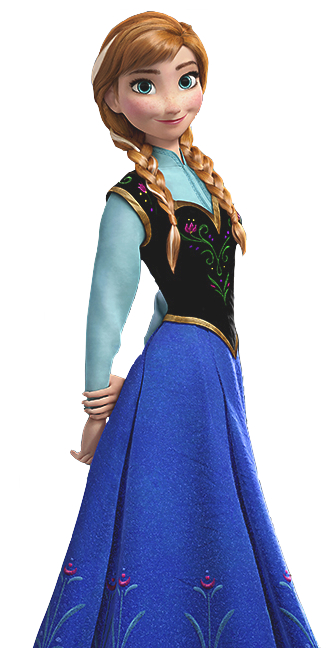 The cold never bothered me anyway!It’s funny how some distance makes everything seem smallAnd the fears that once controlled me can’t get to me at all.It’s time to see what I can do, To test the limits and break through,No right, no wrong, no rules for me, I’m free!Amitte – amitte! Una ventibus caeloqueAmitte – amitte! Non videbitis flentemHic adsto et hic maneo. Tempestas furat!My power flurries through the air into the ground,My soul is spiralling in frozen fractals all around…And one though crystallises like an icy blast…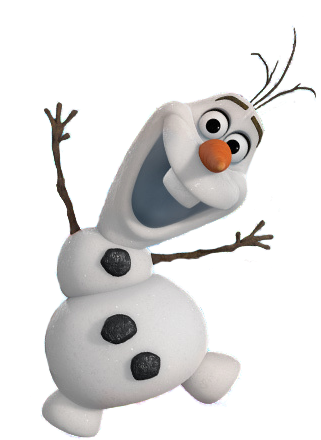 I’m never going back, the past is in the past!Amitte – amitte! Surgo ut Aurora.Amitte – amitte! Absens est perfecta.Hic adsto in dies aura. Tempestas furat! The cold never bothered me anyway…